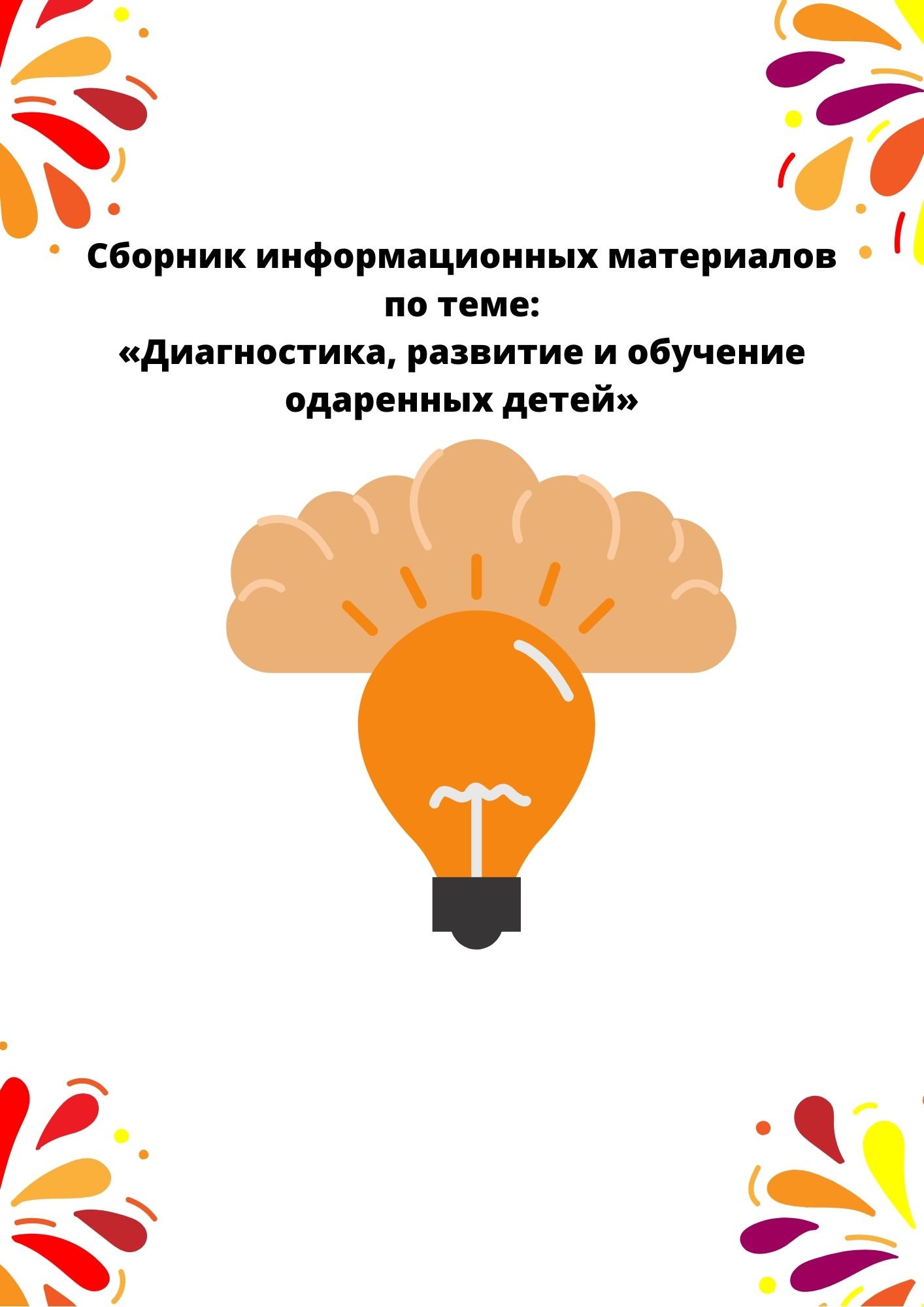 СОДЕРЖАНИЕВВЕДЕНИЕОдаренность – это системное, развивающееся в течение жизни качество психики, которое определяет возможность достижения человеком более высоких, незаурядных результатов в одном или нескольких видах деятельности по сравнению с другими людьми.Одаренный ребенок – это ребенок, который выделяется яркими, очевидными, иногда выдающимися достижениями (или имеет внутренние предпосылки для таких достижений) в том или ином виде деятельности.На сегодняшний день большинство психологов признает, что уровень, качественное своеобразие и характер развития одаренности — это всегда результат сложного взаимодействия наследственности (природных задатков) и социокультурной среды, опосредованного деятельностью ребенка (игровой, учебной, трудовой). При этом особое значение имеют собственная активность ребенка, а также психологические механизмы саморазвития личности, лежащие в основе формирования и реализации индивидуального дарования.Детский возраст – период становления способностей и личности. Это время глубоких интегративных процессов в психике ребенка на фоне ее дифференциации. Уровень и широта интеграции определяют особенности формирования и зрелость самого явления – одаренности. Поступательность этого процесса, его задержка или регресс определяют динамику развития одаренности.Одним из наиболее дискуссионных вопросов, касающихся проблемы одаренных детей, является вопрос о частоте проявления детской одаренности. Существуют две крайние точки зрения: «все дети являются одаренными» – «одаренные дети встречаются крайне редко». Сторонники одной из них полагают, что до уровня одаренного можно развить практически любого здорового ребенка при условии создания благоприятных условий. Для других одаренность – уникальное явление, в этом случае основное внимание уделяется поиску одаренных детей. Указанная альтернатива снимается в рамках следующей позиции: потенциальные предпосылки к достижениям в разных видах деятельности присущи многим детям, тогда как реальные незаурядные результаты демонстрирует значительно меньшая часть детей.Тот или иной ребенок может проявить особую успешность в достаточно широком спектре деятельностей, поскольку его психические возможности чрезвычайно пластичны на разных этапах возрастного развития. В свою очередь, это создает условия для формирования различных видов одаренности. Более того, даже в одном и том же виде деятельности разные дети могут обнаружить своеобразие своего дарования применительно к разным ее аспектам.Одаренность часто проявляется в успешности деятельности, имеющей стихийный, самодеятельный характер. Например, увлеченный техническим конструированием ребенок может дома с энтузиазмом строить свои модели, но при этом не проявлять аналогичной активности ни в школьной, ни в специально организованной внешкольной деятельности (кружке, секции, студии). Кроме того, одаренные дети далеко не всегда стремятся демонстрировать свои достижения перед окружающими. Так, ребенок, сочиняющий стихи или рассказы, может скрывать свое увлечение от педагога.Таким образом, судить об одаренности ребенка следует не только по его школьным или внешкольным делам, но по инициированным им самим формам деятельности. В некоторых случаях причиной, задерживающей становление одаренности, несмотря на потенциально высокий уровень способностей, являются те или иные трудности развития ребенка: например, заикание, повышенная тревожность, конфликтный характер общения и т.п.При этом следует учитывать специфику одаренности в детском возрасте (в отличие от одаренности взрослого человека):Детская одаренность часто выступает как проявление закономерностей возрастного развития. Каждый детский возраст имеет свои предпосылки развития способностей. Например, дошкольники характеризуются особой предрасположенностью к усвоению языков, высоким уровнем любознательности, чрезвычайной яркостью фантазии; для старшего подросткового возраста характерными являются различные формы поэтического и литературного творчества и т.п. Высокий относительный вес возрастного фактора в признаках одаренности иногда создает видимость одаренности (т.е. «маску» одаренности, под которой — обычный ребенок) в виде ускоренного развития определенных психических функций, специализации интересов и т.п.Под влиянием смены возраста, образования, освоения норм культурного поведения, типа семейного воспитания и т.д. может происходить «угасание» признаков детской одаренности. Вследствие этого крайне сложно оценить меру устойчивости одаренности, проявляемой данным ребенком на определенном отрезке времени. Кроме того, возникают трудности относительно прогноза превращения одаренного ребенка в одаренного взрослого.Своеобразие динамики формирования детской, одаренности нередко проявляется в виде неравномерности (рассогласованности) психического развития. Так, наряду с высоким уровнем развития тех или иных способностей наблюдается отставание в развитии письменной и устной речи; высокий уровень специальных способностей может сочетаться с недостаточным развитием общего интеллекта и т.д. В итоге по одним признакам ребенок может идентифицироваться как одаренный, по другим — как отстающий в психическом развитии.Проявления детской одаренности зачастую трудно отличить от обученности (или шире – степени социализации), являющейся результатом более благоприятных условий жизни данного ребенка. Ясно, что при равных способностях ребенок из семьи с высоким социально-экономическим статусом (в тех случаях, когда семья прилагает усилия по его развитию) будет показывать более высокие достижения в определенных видах деятельности по сравнению с ребенком, для которого не были созданы аналогичные условия.Оценка конкретного ребенка как одаренного в значительной мере условна. Самые замечательные способности ребенка не являются прямым и достаточным показателем его достижений в будущем. Нельзя закрывать глаза на то, что признаки одаренности, проявляемые в детские годы, даже при самых, казалось бы, благоприятных условиях могут либо постепенно, либо весьма быстро исчезнуть. Учет этого обстоятельства особенно важен при организации практической работы с одаренными детьми. Не стоит использовать словосочетание «одаренный ребенок» в плане констатации (жесткой фиксации) статуса определенного ребенка, ибо очевиден психологический драматизм ситуации, когда ребенок, привыкший к тому, что он «одаренный», на следующих этапах развития вдруг объективно теряет признаки своей исключительности. Может возникнуть болезненный вопрос о том, что дальше делать с ребенком, который начал обучение в специализированном образовательном учреждении, но потом перестал считаться одаренным.Исходя из этого, в практической работе с детьми вместо понятия «одаренный ребенок» следует использовать понятие «признаки одаренности ребенка» (или «ребенок с признаками одаренности»).ПРИЗНАКИ ОДАРЕННОСТИПризнаки одаренности проявляются в реальной деятельности ребенка и могут быть выявлены на уровне наблюдения за характером его действий. Признаки явной (проявленной) одаренности зафиксированы в ее определении и связаны с высоким уровнем выполнения деятельности. Вместе с тем об одаренности ребенка следует судить в единстве категорий «могу» и «хочу», поэтому признаки одаренности охватывают два аспекта поведения одаренного ребенка: инструментальный и мотивационный. Инструментальный характеризует способы его деятельности, а мотивационный – отношение ребенка к той или иной стороне действительности, а также к своей деятельности.Инструментальный аспект поведения одаренного ребенка может быть описан следующими признаками: Наличие специфических стратегий деятельности. Способы деятельности одаренного ребенка обеспечивают ее особую, качественно своеобразную продуктивность. При этом выделяются три основных уровня успешности деятельности, с каждым из которых связана своя специфическая стратегия ее осуществления: быстрое освоение деятельности и высокая успешность ее выполнения; использование и изобретение новых способов деятельности в условиях поиска решения в заданной ситуации; выдвижение новых целей деятельности за счет более глубокого овладения предметом, ведущее к новому видению ситуации и объясняющее появление неожиданных на первый взгляд идей и решений.Для поведения одаренного ребенка характерен главным образом третий уровень успешности – новаторство как выход за пределы требований выполняемой деятельности, что позволяет ему открывать новые приемы и закономерности.Сформированность качественно своеобразного индивидуального стиля деятельности, выражающегося в склонности «все делать по-своему» и связанного с присущей одаренному ребенку самодостаточной системой саморегуляции. Например, для него весьма типичен – наряду со способностью практически мгновенно схватывать существенную деталь или очень быстро находить путь решения задачи – рефлексивный способ переработки информации (склонность тщательно анализировать проблему до принятия какого-либо решения, ориентация на обоснование собственных действий)Особый тип организации знаний одаренного ребенка: высокая структурированность; способность видеть изучаемый предмет в системе разнообразных связей; свернутость знаний в соответствующей предметной области при одновременной их готовности развернуться в качестве контекста поиска решения в нужный момент времени; категориальный характер (увлеченность общими идеями, склонность отыскивать и формулировать общие закономерности). Это обеспечивает удивительную легкость перехода от единичного факта или образа к их обобщению и развернутой форме интерпретации.Кроме того, знания одаренного ребенка (как, впрочем, и одаренного взрослого) отличаются повышенной «клейкостью» (ребенок сразу схватывает и усваивает соответствующую его интеллектуальной направленности информацию), высоким удельным весом процедурных знаний (знаний о способах действия и условиях их использования), большим объемом метакогнитивных (управляющих, организующих) знаний, особой ролью метафор как способа обработки информации и т.д.Следует учитывать, что знания могут иметь разное строение в зависимости от того, испытывает ли человек интерес к соответствующей предметной области. Следовательно, особые характеристики знаний одаренного ребенка могут обнаружить себя в большей степени в сфере его доминирующих интересов.Своеобразный тип обучаемости. Он может проявляться как в высокой скорости и легкости обучения, так и в замедленном темпе обучения, но с последующим резким изменением структуры знаний, представлений и умений. Факты свидетельствуют, что одаренные дети, как правило, уже с раннего возраста отличаются высоким уровнем способности к самообучению, поэтому они нуждаются не столько в целенаправленных учебных воздействиях, сколько в создании вариативной, обогащенной и индивидуализированной образовательной среды.Мотивационный аспект поведения одаренного ребенка может быть описан следующими признаками:Повышенная избирательная чувствительность к определенным сторонам предметной действительности (знакам, звукам, цвету, техническим устройствам, растениям и т.д.) либо определенным формам собственной активности (физической, познавательной, художественно-выразительной и т.д.), сопровождающаяся, как правило, переживанием чувства удовольствия.Повышенная познавательная потребность, которая проявляется в ненасытной любознательности, а также готовности по собственной инициативе выходить за пределы исходных требований деятельности. Ярко выраженный интерес к тем или иным занятиям или сферам деятельности, чрезвычайно высокая увлеченность каким-либо предметом, погруженность в то или иное дело. Наличие столь интенсивной склонности к определенному виду деятельности имеет своим следствием поразительное упорство и трудолюбив. Предпочтение парадоксальной, противоречивой и неопределенной информации, неприятие стандартных, типичных заданий и готовых ответов.Высокая требовательность к результатам собственного труда, склонность ставить сверхтрудные цели и настойчивость в их достижении, стремление к совершенству.Психологические особенности детей, демонстрирующих одаренность, могут рассматриваться лишь как признаки, сопровождающие одаренность, но не обязательно как факторы, ее порождающие. Блестящая память, феноменальная наблюдательность, способность к мгновенным вычислениям и т.п. сами по себе далеко не всегда свидетельствуют о наличии одаренности. Поэтому наличие указанных психологических особенностей может служить лишь основанием для предположения об одаренности, а не для вывода о ее безусловном наличии.Следует подчеркнуть, что поведение одаренного ребенка совсем не обязательно должно соответствовать одновременно всем вышеперечисленным признакам. Поведенческие признаки одаренности (инструментальные и особенно мотивационные) вариативны и часто противоречивы в своих проявлениях, поскольку во многом зависимы от предметного содержания деятельности и социального контекста. Тем не менее, даже наличие одного из этих признаков должно привлечь внимание специалиста и ориентировать его на тщательный и длительный по времени анализ каждого конкретного индивидуального случая.ОСОБЕННОСТИ ЛИЧНОСТИ ОДАРЕННОГО РЕБЕНКАРазличия в одаренности могут быть связаны как с мерой проявления признаков одаренности, так и с оценкой уровня достижений ребенка. Разделение одаренности по данному основанию, несмотря на его условность, происходит на основе сравнения различных показателей, характеризующих детскую одаренность, со средней возрастной нормой достижений.О детях, которые настолько превосходят по своим способностям и достижениям остальных, обычно говорят как о детях с исключительной, особой одаренностью. Успешность выполняемой ими деятельности может быть необычно высокой. Однако именно эти дети чаще других имеют серьезные проблемы, которые требуют особого внимания и соответствующей помощи со стороны учителей и психологов.Поэтому при градации одаренности следует иметь в виду, что ее следует дифференцировать (естественно, в реальной жизни нет такой четкой грани) на одаренность с гармоничным и дисгармоничным типами развития.Одаренность с гармоничным типом развития можно назвать «счастливым» вариантом жизни ребенка. Такие дети отличаются соответствующей своему возрасту физической зрелостью. Их высокие, объективно значимые достижения в определенной предметной области органично сочетаются с высоким уровнем интеллектуального и личностного развития. Как правило, именно эти одаренные дети, став взрослыми, добиваются экстраординарных успехов в выбранной ими профессиональной деятельности.Другое дело – одаренные дети с дисгармоничным типом развития. Различия заключаются не только в очень высоком уровне отдельных способностей и достижений (нередко именно эти дети имеют показатели IQ от 130 до 180). В основе этого варианта одаренности, возможно, лежат другой генетический ресурс, а также другие механизмы возраст-нога развития, характеризующегося чаще всего ускоренным, но иногда и замедленным темпом. Кроме того, его основу может представлять другая структура с нарушением интегративных процессов, что ведет к неравномерности развития различных психических качеств, а подчас ставит под вопрос наличие одаренности, как таковой.Процесс становления одаренности таких детей почти всегда сопровождается сложным набором разного рода психологических, психосоматических и даже психопатологических проблем, в силу чего они могут быть зачислены в «группу риска».Особенности личности одаренных детей с гармоничным типом развития: стремление к творческой деятельности, умение высказать собственные идеи и отстоять их. В силу того, что они не ограничиваются в своей деятельности теми требованиями, которые содержит задание, они открывают новые способы решения проблем. Они нередко отказываются от традиционных методов решения, если их способы более рациональны и красивы.Эти учащиеся, как правило, проявляют повышенную самостоятельность в процессе обучения и потому в меньшей степени, чем их одноклассники, нуждаются в помощи взрослых. Иногда педагоги ошибочно за одаренность принимают самостоятельность ученика при выполнении заданий: сам подобрал материал, проанализировал его и т.д. Однако самостоятельность одаренных детей связана со сформированностью «саморегуляционных стратегий» обучения, которые они легко переносят на новые задачи. По мнению специалистов, мера «автономного самообучения» может выступать своеобразным индикатором наличия выдающихся способностей. Для самообучения необходимо приобретение метакогнитивных навыков, лежащих в основе способности ребенка в той или иной степени управлять собственными познавательными процессами, планировать свою деятельность, систематизировать и оценивать полученные знания. Излишнее вмешательство учителей и чрезмерная опека родителей могут оказать негативное влияние на ход обучения одаренных учащихся, затормозить развитие процессов саморегуляции, привести к потере самостоятельности и мотивации к освоению нового.Учитывая эти особенности одаренных детей и подростков, при организации учебного процесса необходимо предусмотреть возможности повышения самостоятельности, инициативности и в определенной мере ответственности самого учащегося. Одаренные дети часто стремятся самостоятельно выбирать, какие предметы и разделы учебной программы они хотели бы изучать ускоренно и/или углубленно, планировать процесс своего обучения и определять периодичность оценки приобретенных знаний. Следует предоставить им эти возможности. В современной педагогике имеется немало инновационных разработок, позволяющих ребенку самому инициировать собственное обучение. Вместе с тем подобное обучение требует организации специальных форм взаимодействия со взрослыми (в первую очередь с учителями). Одаренный ребенок нуждается во взрослых наставниках не меньше других детей, однако он предъявляет особые требования, как к уровню знаний такого наставника, так и к способу взаимодействия с ним.Как отмечалось выше, мотивационными признаками одаренных детей являются высокий уровень познавательной потребности, огромная любознательность, страстная увлеченность любимым делом, наличие ярко выраженной внутренней мотивации. С раннего детства одаренные дети демонстрируют интенсивный интерес к познанию, проявляя при этом удивительную способность к концентрации внимания на "проблеме и даже своего рода одержимость.Вопреки распространенному мнению о том, что одаренность всегда «глобальна», в силу чего одаренные дети хорошо успевают по всем школьным предметам, ибо им вообще нравится учиться, это явление не столь закономерно. Часто наблюдается специфическая направленность познавательной мотивации одаренных детей: высокий уровень мотивации наблюдается лишь в тех областях знания, которые связаны с их ведущими способностями. При этом одаренный ребенок может не только не проявлять интереса к другим областям знания, но и игнорировать «ненужные», с его точки зрения, школьные предметы, вступая из-за этого в конфликт с учителями. Характерная особенность мотивацией иной сферы одаренных детей и подростков связана со спецификой вопросов, которыми они буквально «засыпают» окружающих. Количество, сложность и глубина вопросов, которые задают одаренные дети, намного превышают аналогичные показатели у их сверстников. Учителям нелегко удовлетворить эту повышенную любознательность на уроке. Кроме того, многие вопросы могут быть настолько сложны и требовать таких глубоких и разносторонних знаний, что на них трудно ответить даже специалистам. В этой связи необходимо разрабатывать педагогические технологии, позволяющие одаренным учащимся самостоятельно искать и находить ответы на интересующие их вопросы. Для этих целей могут использоваться новые информационные технологии (в том числе Интернет), обучение учащихся приемам самостоятельной работы с литературой, методам исследовательской деятельности, включение их в профессиональное общение со специалистами и т.п.Для значительной части одаренных детей характерен так называемый перфекционизм, то есть стремление добиться совершенства в выполнении деятельности. Иногда ребенок часами переделывает уже законченную работу (сочинение, рисунок, модель), добиваясь соответствия одному ему известного критерия совершенства. Хотя в целом эта характеристика носит позитивный характер, в будущем превращаясь в залог высокого уровня профессиональных достижений, учителям и психологам тем не менее необходимо ввести такую требовательность в разумные рамки. В противном случае это качество превращается в своего рода «самоедство», невозможность довести работу до конца.Поскольку об одаренности ребенка нередко судят по его достижениям прежде всего, то по перечисленным далее особенностям можно отличить одаренного ребенка от просто очень способного и хорошо обученного, у которого определенный объем знаний, умений и навыков превышает обычный средний уровень. Одаренный ребенок стремится к новым познавательным ситуациям, они его не только не пугают, а, напротив, вызывают у него чувство радости. Даже если в этой новой ситуации возникают трудности, одаренный ребенок не утрачивает к ней интереса. Способный ученик с высокой мотивацией достижений любую новую ситуацию воспринимает как угрозу своей самооценке, своему высокому статусу. Одаренный ребенок получает удовольствие от самого процесса познания, тогда как просто способного значительно больше волнует результат. Одаренный ребенок достаточно легко признается в своем непонимании, просто говорит, что он чего-то не знает. Для способного ребенка с внешней мотивацией – это всегда стрессовая ситуация, ситуация неудачи. Отсюда и различное отношение к отметкам: одаренный отдает приоритет содержанию деятельности, для способного важен результат и его оценка.Устойчиво высокая самооценка, с одной стороны, есть отличительная характеристика одаренного ребенка. С другой стороны, его актуальная самооценка может колебаться. Именно эта противоречивость самооценки и есть условие поступательного развития его личности и способностей. Отсюда стратегия поощрения одаренного, да и любого ребенка должна быть достаточно сдержанной – нельзя постоянно его хвалить. Необходимо приучать его к мысли о возможности появления неудач. Причем наличие постоянных успехов сам ребенок должен воспринимать как свидетельство недостаточной трудности деятельности, которая ему предлагается и за которую он берется.Одна из основных характеристик одаренных детей и подростков – независимость (автономность): отсутствие склонности действовать, думать и поступать сообразно мнению большинства. В какой бы области деятельности ни проявлялась их одаренность, они ориентируются не на общее мнение, а на лично добытое знание. Хотя эта личностная характеристика помогает им в деятельности, тем не менее, именно она делает их неудобными для окружающих. Одаренные дети ведут себя менее предсказуемо, чем этого хотелось бы окружающим, что приводит иногда к конфликтам. Учителю следует всегда учитывать эту психологическую особенность, понимая ее природу. Например, явно одаренный подросток, выполняя задание написать сочинение по географии, пишет эссе «Является ли наукой география?», где ярко, но по форме вызывающе доказывает описательный характер этого предмета и лишает географию статуса науки. Ему при этом нет дела, что географию преподает директор школы. Все это не может не вызвать известную настороженность педагогического коллектива по отношению к таким детям, их внутреннее, а часто и открытое неприятие. Во многих случаях такие проявления одаренного ребенка неверно трактуются как его недостаточная воспитанность или желание быть вне коллектива. В целом, видимо, можно говорить об определенной неконформности ярко одаренных, творческих детей.Укоренившиеся интересы и склонности, развитые уже с детства, служат хорошей основой для успешного личностного и профессионального самоопределения одаренных детей. Возникающие в некоторых случаях трудности профессиональной ориентации, когда вплоть до окончания школы учащиеся продолжают «разбрасываться», связаны с высоким развитием у них способностей во многих областях.В целом эта группа одаренных детей характеризуется высокой, по сравнению со сверстниками, адаптацией к школьному обучению и соответственно коллективу соучеников. Сверстники относятся к одаренным детям в основном с большим уважением. Благодаря более высокой обучаемости и творческому отношению к процессу обучения, в том числе социальным и бытовым навыкам, физической силе, многие одаренные дети пользуются высокой популярностью в коллективе сверстников. В тех школах, где обучение является ценностью, такие дети становятся лидерами, «звездами» класса.Правда, и у этих детей могут возникать проблемы в том случае, если не учитываются их повышенные возможности: когда обучение становится слишком легким. Очень важно создать для этих детей оптимальные по трудности условия для развития их одаренности.Во-первых, одаренный учащийся должен иметь реальную возможность не только знакомиться с различными точками зрения по интересующему его вопросу (в том числе и противоречащими друг другу), но и при желании вступать во взаимодействие с другими специалистами (учителями, консультантами и т.п.).Во-вторых, поскольку позиция одаренного ребенка при этом может быть весьма активной, ему должна быть предоставлена возможность ее реализации. Поэтому учитель должен быть готов к тому, что его ученик может оспаривать чужие точки зрения (в том числе и весьма авторитетные), отстаивать свое мнение, обосновывать собственную точку зрения и т.п.Развитие личности этих детей редко вызывает значительную тревогу у педагогов и их родителей. Иногда у них выражены, как уже отмечалось выше, амбиции и критичность по отношению к учителям и сверстникам. В редких случаях конфликт с педагогом (чаще всего недостаточно профессиональным) все-таки возникает, принимая форму открытого противостояния, однако при спокойном и уважительном отношении к ученику этот конфликт можно сравнительно легко погасить.Особенности личности одаренных детей с дисгармоничным типом развития. Неравномерность психического развитияПредставление об одаренном ребенке как о хилом, слабом и социально нелепом существе не всегда соответствует действительности. Однако у части детей, исключительно одаренных в какой-либо одной области, действительно отмечается ярко выраженная неравномерность психического развития (диссинхрония), которая прямо влияет на личность в период ее становления и является источником многих проблем необычного ребенка.Для таких детей достаточно типичным является значительное опережение в умственном или художественно-эстетическом развитии. Понятно, что все другие психические сферы – эмоциональная, социальная и физическая – не всегда поспевают за таким бурным ростом, что приводит к выраженной неравномерности развития. Эту неравномерность в развитии усиливает чрезмерная специализация интересов в виде доминирования интереса, соответствующего их незаурядным способностям. Наиболее важной характеристикой личности детей с проявлениями яркой одаренности является особая система ценностей, т.е. система личностных приоритетов, важнейшее место в которой занимает деятельность, соответствующая содержанию одаренности. У подавляющего большинства одаренных детей существует пристрастное, личностное отношение к деятельности, составляющей сферу их интересов.Свои особенности у таких детей имеет и самооценка, характеризующая их представление о своих силах и возможностях. Вполне закономерен факт чрезвычайно высокой самооценки у этих детей и подростков. Однако иногда у особо эмоциональных детей самооценка отличается известной противоречивостью, нестабильностью – от очень высокой самооценки в одних случаях тот же подросток бросается в другую крайность в иных, считая, что он ничего не может и не умеет. И те, и другие дети нуждаются в психологической поддержке.Стремление добиться совершенства (так называемый перфекционизм) характерен и для этой категории одаренных детей. В целом перфекционизм носит, как уже говорилось, позитивный характер, способствуя достижению вершин профессионального мастерства. Однако повышенная требовательность может превращаться в мучительную и болезненную неудовлетворенность собой и результатами своего труда, что негативно влияет на творческий процесс и на жизнь самого творца. Нередко задачи, которые ставит перед собой ребенок, могут намного превышать его реальные возможности на данном этапе обучения и развития. Известен ряд примеров, когда невозможность достигнуть поставленной цели порождала тяжелейшие стрессы, длительное переживание своих неудач.Нередко у таких детей имеются проблемы в эмоциональном развитии. У большинства из них наблюдается повышенная впечатлительность и связанная с ней особая эмоциональная чувствительность, имеющая избирательный характер и связанная прежде всего со сферой их предметного интереса. События, не слишком значительные для обычных детей, становятся для этих детей источником ярких переживаний. Так, например, для этих детей характерно принятие на себя ответственности за результаты своей деятельности, признание, что именно в них кроется причина удач и неудач, что очень часто ведет к не всегда обоснованному чувству вины, самобичеванию, иногда даже к депрессивным состояниям.Повышенная реактивность в некоторых случаях проявляется в склонности к бурным аффектам. Эти дети могут производить впечатление истеричных, когда в сложных ситуациях проявляют явно инфантильную реакцию, например критическое замечание вызывает у них незамедлительные слезы, а любой неуспех приводит к отчаянию. В других случаях их эмоциональность носит скрытый, внутренний характер, обнаруживая себя в излишней застенчивости в общении, трудностях засыпания, а иногда и некоторых психосоматических заболеваниях.Весьма трудной с точки зрения помощи этим детям является проблема волевых навыков или – шире – саморегуляции. Для особо одаренных детей ситуация развития часто складывается так, что они занимаются только деятельностью, достаточно интересной и легкой для них, составляющей суть их одаренности. Любую другую деятельность, которая не входит в сферу их склонностей, большинство одаренных детей избегают, пользуясь снисходительным отношением к этому взрослых людей. У многих одаренный детей заметны проблемы, связанные с их физическим развитием. Так, некоторые дети явно избегают всего, что требует физических усилий, явно тяготятся уроками физкультуры, не занимаются спортом. В этом случае физическое отставание проявляется как бы в умноженном варианте, когда на естественное возрастное несоответствие накладывается и явное нежелание ребенка заниматься скучным, по его мнению, делом. В определенной степени этому потворствуют и родители такого ребенка.В конечном итоге возникает специфическая ситуация, когда особо одаренные дети, будучи в определенном отношении «трудоголиками», т.е. проявляя очевидную склонность к любимому труду, все же не умеют трудиться в тех случаях, когда от них требуются выраженные волевые усилия. В гораздо меньшей степени это относится к детям с психомоторной(спортивной)одаренностью и в значительно большей степени к детям с повышенными познавательными способностями. Другой серьезной проблемой некоторой части детей с высочайшими интеллектуальными способностями является доминирование направленности лишь на усвоение знаний. Особенно часто это свойственно детям, у которых наблюдается ускоренный темп умственного и общего возрастного развития. С раннего детства они получают одобрение окружающих за поражающий всех объем и прочность знаний, что и становится впоследствии ведущей мотивацией их познавательной деятельности. В силу этого их достижения не носят творческого характера, и подлинная одаренность не сформирована. Вместе с тем при соответствующей системе обучения и воспитания, при четко продуманной системе развития мотивации эта проблема интеллектуально одаренных детей может быть успешно преодолена. При этом система развития одаренности ребенка должна быть тщательно выстроена, строго индивидуализирована и ее реализация должна приходиться на достаточно благоприятный возрастной период.Как бы мы ни рассматривали роль и вес природно-обусловленных факторов или влияние целенаправленного обучения и воспитания (школы) на развитие личности и одаренности ребенка, значение семьи является решающим. Даже, казалось бы, неблагоприятные условия (плохой быт, недостаточная материальная обеспеченность, неполная семья и т.д.) оказываются относительно безразличны для развития способностей. Особенно важно для становления личности одаренного ребенка прежде всего повышенное внимание родителей.Как правило, в семьях одаренных детей отчетливо наблюдается высокая ценность образования, при этом часто весьма образованными оказываются и сами родители. Это обстоятельство является благоприятным фактором, в значительной мере обусловливающим развитие высоких способностей ребенка.Главная, практически обязательная особенность семьи любого особо одаренного ребенка  чрезвычайное, необычно высокое внимание к ребенку, когда вся жизнь семьи сосредоточена на нем. Во многих случаях такое внимание приводит к симбиозу, т.е. тесному переплетению познавательных и личностных интересов родителей и ребенка. Хотя такое внимание впоследствии может стать тормозом для его душевной автономии, однако именно оно, несомненно, является одним из важнейших факторов развития незаурядных способностей. Часто родителями таких одаренных детей оказываются пожилые люди, для которых ребенок единственный смысл жизни. Еще чаще одаренные дети являются единственными детьми в семье или, по крайней мере, фактически единственными (старший уже вырос и не требует внимания), и внимание родителей направлено только на этого ребенка. Во многих случаях именно родители начинают обучать одаренного ребенка, при этом часто, хотя и не всегда, кто-нибудь из них на долгие годы становится его наставником в самой разной деятельности: в художественно-эстетической, спорте, том или ином виде научного познания. Это обстоятельство является одной из причин закрепления тех или иных познавательных или каких-либо других интересов ребенка.Определенная «детоцентричность» семьи одаренного ребенка, фанатическое желание родителей развить его способности имеет в ряде случаев и свои отрицательные стороны. Так, в этих семьях наблюдается определенная попустительская позиция в отношении развития у своего ребенка ряда социальных и бытовых навыков.Родители одаренных детей проявляют особое внимание к школьному обучению своего ребенка, выбирая для него учебники или дополнительную литературу и советуясь с учителем, как их лучше изучать. Данное обстоятельство иногда имеет и отрицательные стороны: родители нередко вмешиваются в учебный процесс и в отдельных случаях даже провоцируют конфликт с администрацией и педагогами.Большое значение для понимания особенностей личности одаренного ребенка с дисгармоничным типом развития имеет анализ его взаимоотношений со сверстниками и взрослыми, которые, являясь следствием необычности самого ребенка, в значительной мере определяют историю его жизни и тем самым формируют его личность. Нередко особое познавательное развитие идет в каком-то смысле за счет других сфер. Так, до определенного времени общение со сверстниками в сфере личностных интересов занимает у многих одаренных гораздо меньше места, чем у других детей того же возраста. Именно потому такие дети крайне редко становятся лидерами в своей дворовой или школьной группе.Так, в силу уже описанной выше неравномерности развития, у части детей с резко повышенными интеллектуальными и художественно-эстетическими возможностями часто отсутствуют достаточно сформированные и эффективные навыки социального поведения и возникают проблемы в общении. Это может проявляться в излишней конфликтности. Во многих случаях особая одаренность сопровождается необычным поведением и странностями, что вызывает у одноклассников недоумение или насмешку.Иногда жизнь такого ребенка в коллективе складывается самым драматическим образом (ребенка бьют, придумывают для него обидные прозвища, устраивают унизительные розыгрыши).В результате таких взаимоотношений со сверстниками порождаются и еще более усиливаются проблемы общения. Возможно, это одна из причин несоблюдения ими некоторых норм и требований коллектива. Присущая всем одаренным детям неконформность в данном случае усиливает этот негативный момент. В результате это приводит к своеобразной отчужденности ребенка от группы сверстников, и он начинает искать другие ниши для общения: общество более младших или, наоборот, значительно более старших детей или только взрослых.Правда, многое зависит от возраста детей и системы ценностей, принятой в данном детском сообществе. В специализированных школах значительно выше вероятность того, что особые интеллектуальные способности такого одаренного ребенка или подростка будут по достоинству оценены и соответственно его взаимоотношения со сверстниками будут складываться более благоприятным образом.Одарённость ребёнка, проявляемая в интеллектуальной или творческой деятельности, привлекает особого внимания педагогов. Чем раньше педагог обнаружит приоритеты в личностном развитии ребёнка, тем легче и быстрее становится формирование собственной самооценки. Поэтому необходимо постоянно выявлять одарённость детей, стимулировать её развитие. Различные методы выявления талантливых детей помогают установить их приоритеты, склонности и интересы. Многое зависит от родителей. В семье закладывается личность ребёнка, она же играет и большую роль в её формировании. Родители обязаны стремиться развивать в своих детях следующие личные качества:1. Уверенность, которая основывается на сознании самоценности.2. Понимание достоинств и недостатков в себе самом.3.Интеллектуальную любознательность и готовность к исследовательскому риску.4. Уважение к доброте, честности, дружелюбию, сопереживанию.5. Привычку опираться на собственные силы и готовность нести ответственность за свои поступки.6. Умение помогать находить общий язык и радость в общении с людьми.Родителям следует принимать детей такими, какие они есть, а не рассматривать их в качестве носителей талантов. Их таланты произрастают из индивидуальности личности, а достижения, в конечном счёте, зависят от того, как эта личность разовьётся.Одарённый ребёнок не сможет реализовать свои способности без созданных для этого условий. Окружающая среда должна быть такой, чтобы ребёнок смог черпать из неё информацию, помогать ему самореализоваться, постоянно расширять зону его ближайшего развития и формировать мотивационную сферу. Для этого должны работать различные кружки, клубы, секции по разным направлениям. Участие в различных конкурсах, олимпиадах за пределами школы также стимулируют развитие одарённых детей.Необходима разумная система поощрения успехов одарённого ребёнка. Очень важно сформировать понятие результата не ради награды, а ради самосовершенствования и саморазвития.  СИСТЕМА РАБОТЫ С ОДАРЕННЫМИ И ТАЛАНТЛИВЫМИ ДЕТЬМИОсновной идеей работы является объединение усилий педагогов, родителей, руководителей образовательных учреждений, руководителей муниципальных служб управления, творческой общественности, с целью создания благоприятных условий для реализации творческого потенциала детей района.Рассмотрим, качества, необходимые педагогу для работы с одаренными детьми (критерии американской программы «Astor»):1. Быть доброжелательным и чутким. 2. Разбираться в особенностях психологии одаренных детей, чувствовать их потребности и интересы. 3. Иметь высокий уровень интеллектуального развития. 4. Иметь широкий круг интересов и умений. 5. Иметь помимо педагогического еще какое-либо образование. 6. Быть готовым к выполнению самых различных обязанностей, связанных с обучением одаренных детей. 7. Иметь живой и активный характер. 8. Обладать чувством юмора (но без склонности к сарказму).9. Проявлять гибкость, быть готовым к пересмотру своих взглядов и постоянному самосовершенствованию. 10. Иметь творческое, возможно, нетрадиционное личное мировоззрение. 11. Обладать хорошим здоровьем и жизнестойкостью. 12. Иметь специальную послевузовскую подготовку по работе с одаренными детьми и быть готовым к дальнейшему приобретению специальных знаний.Современные педагогические технологии и формы, которые используются в работе с одаренными детьми1.	Технология проблемного обучения. Это базовая технология. Преобразующая деятельность обучающихся может быть наиболее эффективно реализована в процессе выполнения заданий проблемного характера.2.	Технология проективного обучения. В основе системы проектного обучения лежит творческое усвоение обучающимися знаний в процессе самостоятельной поисковой деятельности, то есть проектирования.3.	Информационно-коммуникационные технологии. Процесс обучения одарённых детей предусматривает наличие и свободное использование разнообразных источников и способов получения информации, в том числе через компьютерные сети. В той мере, в какой у обучающегося есть потребность в быстром получении больших объёмов информации, мы применяем компьютеризованные средства обучения.4.	Здоровьесберегающие технологии направлены на сохранение физического, психического, нравственного и духовного здоровья. Создание безопасного пространства, обеспечение двигательной активности, рациональная организация учебного процесса в соответствие с возрастными и индивидуальными особенностями.5.	Игровые технологии способствуют ускорению процесса адаптации, межличностному и территориальному знакомству, выявлению лидеров и аутсайдеров.Формы работы с одаренными детьми в системе дополнительного образованияВ системе дополнительного образования могут быть выделены следующие формы обучения одаренных и талантливых детей:1)	индивидуальное обучение (работа по индивидуальному плану) или обучение в малых группах по программам творческого развития в определенной области2)	работа по исследовательским и творческим проектам в режиме наставничества3)	очно-заочные школы4)	каникулярные сборы, лагеря, мастер-классы, творческие лаборатории5)	система творческих конкурсов, фестивалей, олимпиад6)	детские научно-практические конференции и семинары7)	сотрудничество со школами, учреждениями дополнительного образования, ВУЗами.В дополнительном образовании можно использовать такой мощный ресурс развития одаренности, как единство и взаимодействие искусств, что в обычной школе затруднено предметным расчленением содержания образования. Вместе с тем данная форма работы с одаренным ребенком таит серьезные опасности. Очень важно не создавать у него «чувства исключительности»: и потому, что оно может не получить подтверждения в дальнейшей жизни, и потому, что кружки и студии посещают не только особо одаренные дети, но и те, кому просто доставляет удовольствие заниматься искусством, и отношения с ними должны складываться гармонично.Индивидуальная учебная деятельность с одарённым ребёнком осуществляется во время работы всей группы обучающихся. В календарно-тематическом планировании (рабочей программе) каждый педагог дополнительного образования должен определить вид (форму) индивидуальной деятельности и время её выполнения с учётом одарённости конкретно обучающегося. Индивидуальное календарно-тематическое планирование распределяет работу обучающегося во времени в соответствии с учебным планом образовательной программы, с учётом его индивидуальных возможностей и санитарно- гигиенических норм. Регламент, содержание индивидуальной работы определяется самим педагогом.Актуальность необходимость государственно-муниципальной поддержки прав одаренных и талантливых детей на полноценное развитие и реализацию своей одаренности.Система деятельности по организации работы с одаренными и талантливыми детьми в образовательном учреждении имеет следующее содержание:Выявление  одаренных и талантливых детейанализ особых успехов и достижений ученика;создание банка данных по талантливым и одаренным детям;диагностика потенциальных возможностей детей с использованием ресурсов  психологических служб;преемственность между дошкольным и начальным образованием посредством созданияПомощь одаренным учащимся в самореализации их творческой направленности: создание для ученика ситуации успеха и уверенности, через индивидуальное обучение и воспитание;включение в учебный план школы факультативных курсов по углубленному изучению образовательных программ;формирование и развитие сети дополнительного образования;организация научно-исследовательской деятельности;организация и участие в интеллектуальных играх, творческих конкурсах, предметных олимпиадах, научно-практических конференциях.Контроль над развитием познавательной деятельности одаренных школьников:тематический контроль знаний в рамках учебной деятельности;контроль за обязательным участием одаренных и талантливых детей в конкурсах разного уровня;Поощрение одаренных детей:Публикация в СМИ.Стенд «Лучшие ученики школы».Система поддержки талантливых и одаренных детей на уровне муниципалитета.Работа с родителями одаренных детей:Совместная практическая деятельность одаренного ребенка и родителей;Поддержка и поощрение родителей одаренных детей на уровне муниципалитета;Работа с преподавателями:Обучающие семинары по вопросу работы с одаренными детьми «Организация поисково-исследовательской, экспериментальной деятельности в школе», «Обеспечение эмоционального положительного фона обучения».Повышение профессионального мастерства через курсовую подготовку и аттестацию.Создание индивидуальной программы по развитию творческого потенциала талантливого ученика.Модель выявления одаренных детей в зависимости от вида      одаренности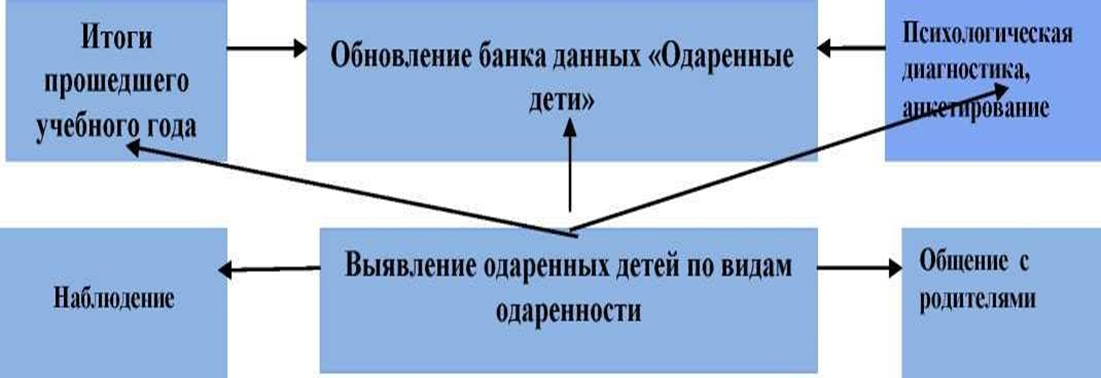  ДИАГНОСТИКА ОДАРЕННЫХ ДЕТЕЙВыявление одаренности – это сложная процедура, требующая специальных знаний и умений, участия профессиональных психологов.  Если в учреждениях дополнительного образования в штате сотрудников отсутствует психолог, то его роль берет на себя каждый педагог дополнительного образования, работающий с детьми. Педагогу необходимо помнить, что любая диагностика, оценка развития ребенка могут необратимо повлиять на условия восприятия и обучения, на отношение к нему окружающих, изменить самооценку, его отношение к окружающим.       Работа по выявлению одарённых детей в учреждении включает в себя следующие этапы: - выявление мнения родителей о склонностях, области наибольшей успешности, о круге интересов, об особенностях личностного развития их ребёнка;  - индивидуальная оценка педагогом познавательных, творческих возможностей и способностей ребёнка через различные виды деятельности: учебную, творческую, исследовательскую;  - психолого-педагогический мониторинг: наблюдение и анализ обученности и поведения ребёнка; экспертная оценка продукта деятельности детей: рисунков, стихотворений, поделок и др.  Выявление одаренных детей – это продолжительный процесс, связанный с анализом развития конкретного ребенка. При проведении диагностики ребенка важно также учитывать такие факторы, как социальный, экономический и образовательный статус его семьи, национальную принадлежность, а также влияния среды: климатические, экологические, политические условия, социокультурное окружение.Правила проведения диагностики: Педагогу, прежде чем анкетировать детей, необходимо подготовить их к этому. Создать искреннюю, доверительную атмосферу. Предлагая детям честно и искренне отвечать на вопросы, необходимо убедить их, что их не будут преследовать за честные ответы. Анкеты чаще всего следует делать анонимными. Подсчет мнений должен быть честным, объективным, учитывать типичные ответы и суждения. Результаты обязательно должны быть доведены до сведения обучающегося. Не следует разглашать полученную из анкет информацию, которая может ухудшить психологическое состояние ребенка или его положение в объединение. Беседуя по результатам анкетирования с обучающимся индивидуально, следует подчеркивать и опираться на его сильные стороны, мобилизуя воспитанника на борьбу с его слабыми сторонами.  Выводы, почерпнутые из анкет, необходимо проверять и пополнять путем педагогических наблюдений за поведением ребенка. Полученную информацию о ребенке следует учитывать при организации занятий, воспитательных мероприятий.Рассмотрим характеристики доминирующих способностей ребенка:Художественные способности- В своих рисунках и картинках изображает большое разнообразие разных предметов, ситуаций, людей (нет однообразия в сюжетах рисунков).- Серьезно относится к произведениям искусства. Становится вдумчивым и очень серьезным, когда видит хорошую картину, слышит музыку, видит необычную скульптуру, красиво и художественно выполненную вещь.- Оригинален в выборе сюжета (в рисунке, сочинении. Описании какого-то события), составляет оригинальные композиции (из цветов, рисунков, камней, марок. Открыток и т.д.).- Всегда готов использовать какой-либо новый материал для изготовления игрушки, картины, рисунка. Композиции, в строительстве детских домиков на игровой площадке, в работе с ножницами, клеем.- Когда имеет свободное время, охотно рисует, лепит. Создает композиции, имеющие художественное назначение (украшение для дома, одежды и т.д.).- Прибегает к рисунку или лепке, для того чтобы выразить свои чувства и настроение.- Интересуется произведениями искусства, созданными другими людьми. Может высказать свою собственную оценку и пытается воспроизвести то, что ему понравилось, в своем собственном рисунке или созданной игрушке, скульптуре.- Любит работать с клеем, пластилином, глиной, для того, чтобы изобразить события или вещи в трех измерениях и пространственно.Музыкальный талант- Отзывается очень быстро и легко на ритм и мелодии, всегда вслушивается в них.- Хорошо поет.- В игру на инструменте, в песню или танец вкладывает много энергии и чувств.- Любит музыкальные записи. Стремится пойти на концерт или туда, где можно слушать музыку.- Любит петь вместе с другими так, чтобы получалось слаженно и хорошо.- В пении или музыке выражает чувства, свое состояние.- Сочиняет оригинальные, свои собственные мелодии.- Хорошо играет на каком-нибудь инструменте.Зарубежные исследователи Ф. Татл и Л. Бекер составили анкету для педагогов и родителей, которая дает общее представ ление относительно данных ребенка.Предлагается ответить «да» или «нет» на следующие утверждения:Ребенок инициативный, живой, подвижный.Он с готовностью откликается на все новое.Любит все загадочное, непонятное.Часто нуждается в поддержке старших.Довольно легко отвлекается и оставляет начатое дело.Оценка результатов:  если на все пять утвержденийбыл дан ответ «да», есть основания считать данного ребенка способным. Если на четвертый и пятый пункты был дан ответ «нет», надо обратиться к следующим утверждениям:Любит задавать и решать трудные вопросы.Имеет свою точку зрения и настойчиво ее отстаивает.Начатое дело доводит до конца.Имеет особую склонность к определенному виду занятий или предмету.Настойчив в достижении поставленной цели.Задает много вопросов по интересующим его предметам, темам.Интересы достаточно стабильны.Любознательность достаточно устойчива.Имеет много друзей среди своих сверстников.  Часто не соглашается с мнением взрослого.Часто бывает эгоистичен.Оценка результатов: если на все вопросы дан ответ «да», то ребенка можно считать одаренным. (С нашей точки зрения, отрицательные ответы на пункты 7-11 не противоречат выводу о возможной одаренности ребенка-дошкольника, так как в дошкольном возрасте и у одаренных детей наряду с широтой интересов может наблюдаться их быстрая смена; если ребенок не ходит в детский сад, у него может не быть друзей среди ровесников; в дошкольном возрасте авторитет взрослого до статочно высок, и маловероятно, чтобы ребенок-дошкольник часто вступал в противоречие со взрослым.).Выше речь шла о возможной одаренности. Если вы хотите оценить одаренность как реально, ярко проявляющуюся, рассмотрите следующие утверждения:Ребенок проявляет способности в различных сферах знаний, в искусстве, музыке, литературном творчестве.Имеет одного - двух друзей более старшего возраста.Речь хорошо развита, характеризуется большим запасом слов и глубоким пониманием нюансов языка.Ребенок всегда ищет самостоятельные решения.В спорных вопросах опирается на собственное мнение, не любит общепризнанных утверждений.Берет на себя ответственность в трудных ситуациях.Часто производит впечатление взрослого «не по возрасту».8. Хорошо знает свои возможности и то, что хочет сделать.Оценка результатов:   если на все утверждения дан ответ «да», то у ребенка действительно ярко и рано проявляющаяся одаренность.Определение уровня проявления способностей ребенка (Сизанов А.Н.)Анкета для родителейС помощью этой анкеты можно оценить степень одаренности и талантливости вашего ребенка без связи с какой-либо областью проявления интересов. Для этого приведем 30	перечень характеристик одаренных и талантливых детей. На вопросы анкеты необходимо отвечать «да» или «нет».1)	Скорее способный, чем одаренный2)	Мой ребенок инициативный, живой, подвижный.3)	Он с готовностью откликается на все новое.4)	Любит все загадочное и непонятное.5)	Часто нуждается в поддержке старших.6)	Довольно легко отвлекается и оставляет начатое дело.Если на пять вопросов вы дали ответы «да», есть некоторые основания считать вашего ребенка способным. Если на вопросы 4 и 5 вы ответили «нет», переходите к следующим вопросам.1)	Одаренный2)	Его интересы достаточно стабильны.3)	Его любознательность устойчива.4)	Любит задавать и решать трудные вопросы.5)	Часто не соглашается с мнением взрослых.6)	Имеет свою точку зрения и настойчиво ее отстаивает.7)	Начатое дело всегда доводит до конца.8)	Имеет особую склонность к определенному виду занятий или предмету.9)	Настойчив в достижении поставленной цели.10)	Имеет много друзей среди своих сверстников, с каждым находит общий язык.11)	Задает много вопросов (в том числе и на уроках) по интересующим его предметам.12)	Часто бывает эгоистичен.Ответы «да» на все одиннадцать вопросов дают основание предполагать, что ваш ребенок одаренный. Переходите к следующим вопросам.1)	Яркая одаренность2)	Во многих сферах знаний, в искусстве, музыке, литературном творчестве проявляет свою одаренность.3)	Имеет одного, максимум двух друзей более старшего возраста.4)	Его речь очень развита, характеризуется большим запасом слов и глубоким пониманием нюансов языка.5)	Всегда ищет самостоятельные решения.6)	В спорных вопросах опирается на собственное суждение, не любит общепризнанных мнений.7)	Берет на себя ответственность в трудных ситуациях.8)	Часто окружающим кажется «не по возрасту» взрослым.9)	Хорошо знает собственные возможности, особенности характера и свое призвание.10)	Одинаково одарен в гуманитарных и технических областях.Положительные ответы на эти десять вопросов дают серьезные основания отнестись к вашему ребенку как к одаренному. Дополнительно можно ответить на вопросы, определяющие наличие у вашего ребенка высокого творческого потенциала. Дополнительные признаки высокого творческого потенциала личности ребенка1)	Желание привнести в выполняемую работу элемент новизны.2)	Стремление освоить незнакомое дело.3)	Проявляет упорство в достижении цели, несмотря на неудачи.4)	Наблюдается легкость слухового и зрительного запоминания.5)	Выражена потребность помечтать в одиночестве.6)	Способность длительное время думать над какой-либо идеей, проблемой.7)	Способность к абстрагированию, умению устанавливать отдаленные ассоциации между различными предметами и явлениями.8)	Способность к творческому воображению, созданию нового.СПИСОК ИСПОЛЬЗОВАННЫХ ИСТОЧНИКОВАзаров Ю. Ускоренное выявление и развитие детских дарований. – М.: Воспитание школьников. – 2009. – № 1. Акимова Е.А. Индивидуальное обучение одаренного ребенка / Е. А. Акимова // Учитель в школе. – 2009. – № 3. – С. 85 – 86. Голованов, В.П. Методика и технология работы педагога дополнительного образования / В.П. Голованов. – М.: Владос. – 2004. – 239 с. Грязева В.Г., Петровский В.А. Одаренные дети: экология творчества. – Москва-Челябинск: ИПИ РАО, ЧГИИК. – 2013. – 40 с. Кого считать одаренным? // Директор школы. – 2010. – № 2. Коноплева Н. Легко ли быть вундеркиндом? // Директор школы. – 2004. – № 3. – с. 54-59. Кутнякова Н.П. Учимся понимать детей. – Ростов н/д: Феникс. – 2008. – 282 с.1ВВЕДЕНИЕ…………………………………………………………………32ПРИЗНАКИ ОДАРЕННОСТИ………………………………………….....53ОСОБЕННОСТИ ЛИЧНОСТИ ОДАРЕННОГО РЕБЕНКА ……………84СИСТЕМА РАБОТЫ С ОДАРЕННЫМИ И ТАЛАНТЛИВЫМИ ДЕТЬМИ ……………………………………………………………….......185ДИАГНОСТИКА ОДАРЕННЫХ ДЕТЕЙ………………………………..226СПИСОК ИСПОЛЬЗОВАННЫХ ИСТОЧНИКОВ………………………28